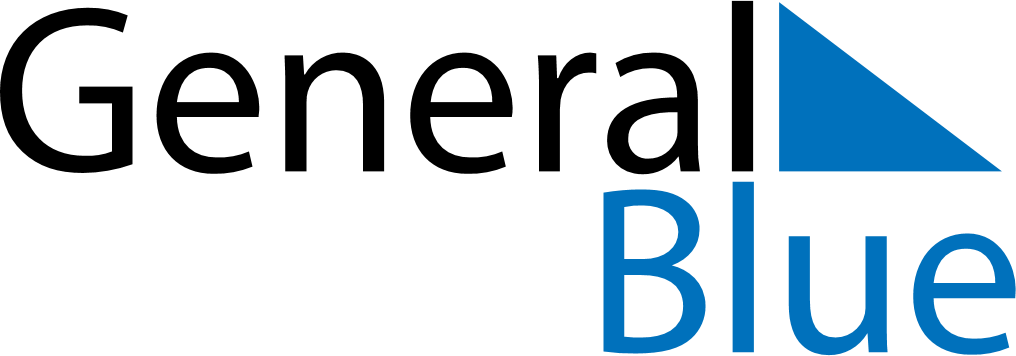 January 2028January 2028January 2028Christmas IslandChristmas IslandMONTUEWEDTHUFRISATSUN12New Year’s Day3456789101112131415161718192021222324252627282930Australia Day
Chinese New Year31